Date 1/11/2021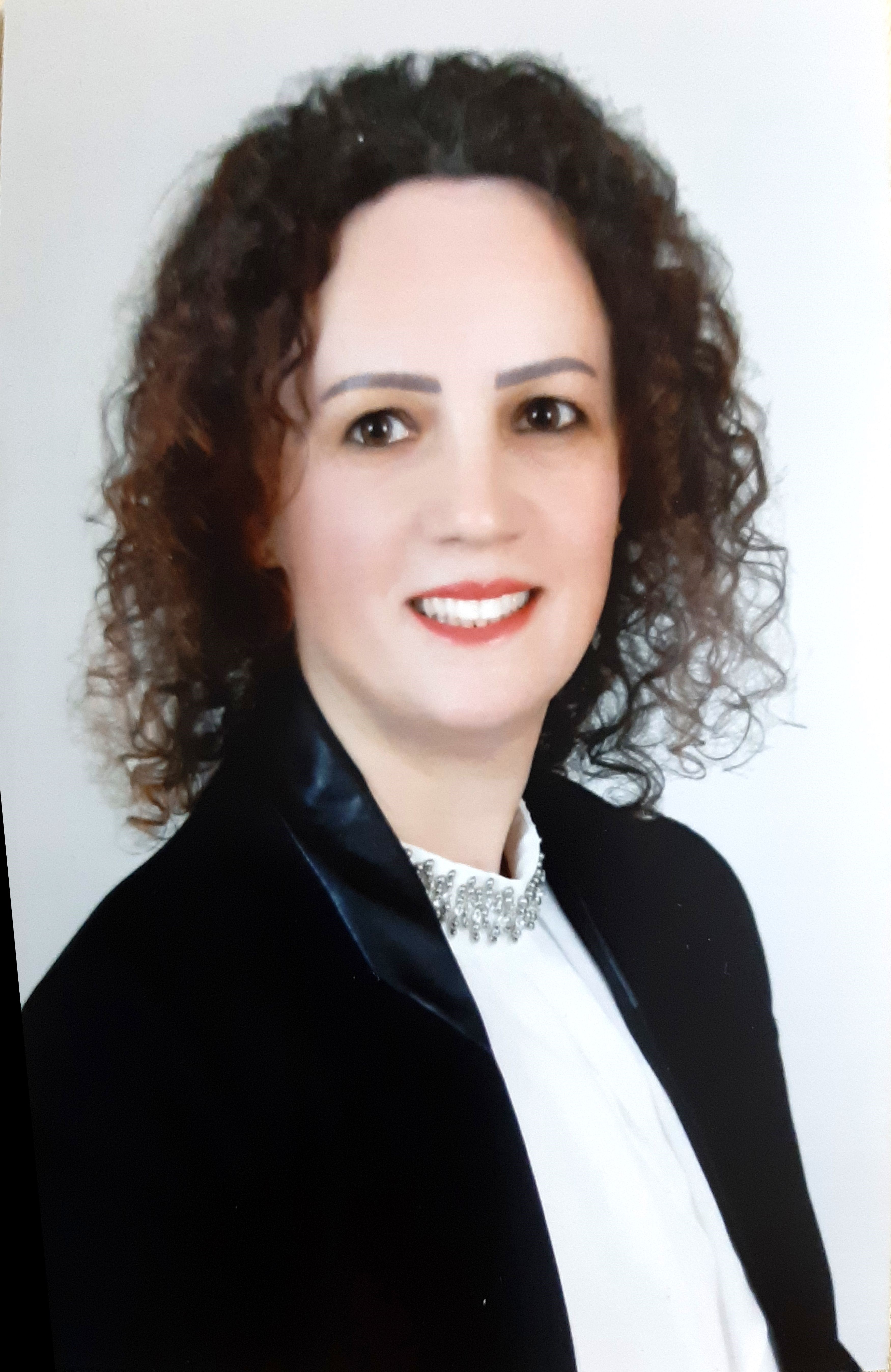  (1)The scientific Committee of the Sixth international Scientific Business Conference. / Amman Arab University(2)The Cultural Committee/ Amman Arab University(3) Student Affairs Committee/ Amman Arab University (2) University Qualified Exam Committee/ Al-Ahliyya Amman University committees (3) Library Committee/ Al-Ahliyya Amman University committees (4) Materials equation Committee/ Al-Ahliyya Amman University committees (5) The Strategic Planning Committee / Al-Ahliyya Amman University committees (6) Student Affairs Committee/ Al-Ahliyya Amman University committees (7)  Graduation Projects Committee / Al-Ahliyya Amman University committees (8) Quality Assurance Committee/ Al-Ahliyya Amman University committeesOhoud Abdel Hafiez KhasawnehPersonal informationPersonal informationTitle: Faculty memberAcademic Rank: Associate professor of FinanceDate & Place of Birth:Nationality:JordanianAddress:IrbidPhone No.:e-mail:o.khasawneh@auu.edu.joAcademic qualificationsAcademic qualificationsAcademic qualificationsAcademic qualificationsAcademic qualificationsAcademic qualificationsAcademic qualificationsDegreeMajorDuration(From-To)Duration(From-To)Duration(From-To)UniversityCountryBachelor of Finance and BankingFinance199419941994Yarmouk UniversityJordanMaster in EconomicsInternational tradeInternational trade19991999Yarmouk UniversityJordanPh.D. in FinanceCorporate FinanceCorporate FinanceCorporate Finance2006Amman Arab UniversityJordanTeaching experienceTeaching experienceTeaching experienceTeaching experienceTeaching experienceTeaching experienceTeaching experienceTeaching experienceTeaching experienceTeaching experienceDurationDurationRankRankInstitutionInstitutionDepartment/FacultyDepartment/FacultyCountryCountry13 years13 years13 yearsAssociate/Assistant ProfessorAssociate/Assistant ProfessorAl-Ahliyya Amman UniversityAl-Ahliyya Amman UniversityFinance and BankingFinance and BankingJordancurrentAssociate/Assistant ProfessorAssociate/Assistant ProfessorAssociate/Assistant Professor         Amman    Arab University         Amman    Arab UniversityFinanceFinanceJordanJordanOther experienceOther experienceOther experienceOther experienceOther experienceOther experienceOther experienceOther experienceDurationDurationRankInstitutionInstitutionDepartment/FacultyDepartment/FacultyCountry1 yearHead of the departmentHead of the departmentHead of the departmentAl-Ahliyya Amman UniversityAl-Ahliyya Amman UniversityFinance and BankingJordanPublicationsPublicationsPublicationsPublicationsPublicationsPublicationsPublicationsJournalsAuthor/s (In Order)TitleTitleJournalVol./No.Publication DatePublication Date1.Ohoud Khasawneh, (2017), Noise trading in small markets: Evidence from Amman Stock Exchange (ASE), Research in International Business and Finance 42 (2017) 422–4282. Ohoud Khasawneh, (2015), Does Sovereign Rating Announcement have symmetrical Effect on Stock Market Returns. Case Study: Amman Stock Exchange (ASE), Al-Balqa Journal.3. Ohoud Khasawneh, Razan Salem& Thair Al shaher, (2010), Unofficial Dollarization (Evidence from Jordan (1988-2007). International Research Journal of Finance and Economics, Issue 58.4. Razan Salem Thair Al shaher& Ohoud Khasawneh, (2011), International Portfolio Diversification Benefits for Middle Eastern Investors, Journal of Money, Investment and Banking, Issue 22.       5. Thair Al shaher , Ohoud Khasawneh & Razan Salem, (2011), The major factors that affect banks' performance in Middle Eastern countries, Journal of Money, Investment and Banking, Issue 20.6. The Day of the week effect on Amman Stock exchange market. (2008-2010),2012, Archives Des Sciences part.6 No.5volume 657. Predicting corporate failure In Emerging Market: Empirical Evidence from:  Jordan (2001-2008),2012, Archives Des Sciences part.1 No.10 volume 651.Ohoud Khasawneh, (2017), Noise trading in small markets: Evidence from Amman Stock Exchange (ASE), Research in International Business and Finance 42 (2017) 422–4282. Ohoud Khasawneh, (2015), Does Sovereign Rating Announcement have symmetrical Effect on Stock Market Returns. Case Study: Amman Stock Exchange (ASE), Al-Balqa Journal.3. Ohoud Khasawneh, Razan Salem& Thair Al shaher, (2010), Unofficial Dollarization (Evidence from Jordan (1988-2007). International Research Journal of Finance and Economics, Issue 58.4. Razan Salem Thair Al shaher& Ohoud Khasawneh, (2011), International Portfolio Diversification Benefits for Middle Eastern Investors, Journal of Money, Investment and Banking, Issue 22.       5. Thair Al shaher , Ohoud Khasawneh & Razan Salem, (2011), The major factors that affect banks' performance in Middle Eastern countries, Journal of Money, Investment and Banking, Issue 20.6. The Day of the week effect on Amman Stock exchange market. (2008-2010),2012, Archives Des Sciences part.6 No.5volume 657. Predicting corporate failure In Emerging Market: Empirical Evidence from:  Jordan (2001-2008),2012, Archives Des Sciences part.1 No.10 volume 651.Ohoud Khasawneh, (2017), Noise trading in small markets: Evidence from Amman Stock Exchange (ASE), Research in International Business and Finance 42 (2017) 422–4282. Ohoud Khasawneh, (2015), Does Sovereign Rating Announcement have symmetrical Effect on Stock Market Returns. Case Study: Amman Stock Exchange (ASE), Al-Balqa Journal.3. Ohoud Khasawneh, Razan Salem& Thair Al shaher, (2010), Unofficial Dollarization (Evidence from Jordan (1988-2007). International Research Journal of Finance and Economics, Issue 58.4. Razan Salem Thair Al shaher& Ohoud Khasawneh, (2011), International Portfolio Diversification Benefits for Middle Eastern Investors, Journal of Money, Investment and Banking, Issue 22.       5. Thair Al shaher , Ohoud Khasawneh & Razan Salem, (2011), The major factors that affect banks' performance in Middle Eastern countries, Journal of Money, Investment and Banking, Issue 20.6. The Day of the week effect on Amman Stock exchange market. (2008-2010),2012, Archives Des Sciences part.6 No.5volume 657. Predicting corporate failure In Emerging Market: Empirical Evidence from:  Jordan (2001-2008),2012, Archives Des Sciences part.1 No.10 volume 651.Ohoud Khasawneh, (2017), Noise trading in small markets: Evidence from Amman Stock Exchange (ASE), Research in International Business and Finance 42 (2017) 422–4282. Ohoud Khasawneh, (2015), Does Sovereign Rating Announcement have symmetrical Effect on Stock Market Returns. Case Study: Amman Stock Exchange (ASE), Al-Balqa Journal.3. Ohoud Khasawneh, Razan Salem& Thair Al shaher, (2010), Unofficial Dollarization (Evidence from Jordan (1988-2007). International Research Journal of Finance and Economics, Issue 58.4. Razan Salem Thair Al shaher& Ohoud Khasawneh, (2011), International Portfolio Diversification Benefits for Middle Eastern Investors, Journal of Money, Investment and Banking, Issue 22.       5. Thair Al shaher , Ohoud Khasawneh & Razan Salem, (2011), The major factors that affect banks' performance in Middle Eastern countries, Journal of Money, Investment and Banking, Issue 20.6. The Day of the week effect on Amman Stock exchange market. (2008-2010),2012, Archives Des Sciences part.6 No.5volume 657. Predicting corporate failure In Emerging Market: Empirical Evidence from:  Jordan (2001-2008),2012, Archives Des Sciences part.1 No.10 volume 651.Ohoud Khasawneh, (2017), Noise trading in small markets: Evidence from Amman Stock Exchange (ASE), Research in International Business and Finance 42 (2017) 422–4282. Ohoud Khasawneh, (2015), Does Sovereign Rating Announcement have symmetrical Effect on Stock Market Returns. Case Study: Amman Stock Exchange (ASE), Al-Balqa Journal.3. Ohoud Khasawneh, Razan Salem& Thair Al shaher, (2010), Unofficial Dollarization (Evidence from Jordan (1988-2007). International Research Journal of Finance and Economics, Issue 58.4. Razan Salem Thair Al shaher& Ohoud Khasawneh, (2011), International Portfolio Diversification Benefits for Middle Eastern Investors, Journal of Money, Investment and Banking, Issue 22.       5. Thair Al shaher , Ohoud Khasawneh & Razan Salem, (2011), The major factors that affect banks' performance in Middle Eastern countries, Journal of Money, Investment and Banking, Issue 20.6. The Day of the week effect on Amman Stock exchange market. (2008-2010),2012, Archives Des Sciences part.6 No.5volume 657. Predicting corporate failure In Emerging Market: Empirical Evidence from:  Jordan (2001-2008),2012, Archives Des Sciences part.1 No.10 volume 651.Ohoud Khasawneh, (2017), Noise trading in small markets: Evidence from Amman Stock Exchange (ASE), Research in International Business and Finance 42 (2017) 422–4282. Ohoud Khasawneh, (2015), Does Sovereign Rating Announcement have symmetrical Effect on Stock Market Returns. Case Study: Amman Stock Exchange (ASE), Al-Balqa Journal.3. Ohoud Khasawneh, Razan Salem& Thair Al shaher, (2010), Unofficial Dollarization (Evidence from Jordan (1988-2007). International Research Journal of Finance and Economics, Issue 58.4. Razan Salem Thair Al shaher& Ohoud Khasawneh, (2011), International Portfolio Diversification Benefits for Middle Eastern Investors, Journal of Money, Investment and Banking, Issue 22.       5. Thair Al shaher , Ohoud Khasawneh & Razan Salem, (2011), The major factors that affect banks' performance in Middle Eastern countries, Journal of Money, Investment and Banking, Issue 20.6. The Day of the week effect on Amman Stock exchange market. (2008-2010),2012, Archives Des Sciences part.6 No.5volume 657. Predicting corporate failure In Emerging Market: Empirical Evidence from:  Jordan (2001-2008),2012, Archives Des Sciences part.1 No.10 volume 651.Ohoud Khasawneh, (2017), Noise trading in small markets: Evidence from Amman Stock Exchange (ASE), Research in International Business and Finance 42 (2017) 422–4282. Ohoud Khasawneh, (2015), Does Sovereign Rating Announcement have symmetrical Effect on Stock Market Returns. Case Study: Amman Stock Exchange (ASE), Al-Balqa Journal.3. Ohoud Khasawneh, Razan Salem& Thair Al shaher, (2010), Unofficial Dollarization (Evidence from Jordan (1988-2007). International Research Journal of Finance and Economics, Issue 58.4. Razan Salem Thair Al shaher& Ohoud Khasawneh, (2011), International Portfolio Diversification Benefits for Middle Eastern Investors, Journal of Money, Investment and Banking, Issue 22.       5. Thair Al shaher , Ohoud Khasawneh & Razan Salem, (2011), The major factors that affect banks' performance in Middle Eastern countries, Journal of Money, Investment and Banking, Issue 20.6. The Day of the week effect on Amman Stock exchange market. (2008-2010),2012, Archives Des Sciences part.6 No.5volume 657. Predicting corporate failure In Emerging Market: Empirical Evidence from:  Jordan (2001-2008),2012, Archives Des Sciences part.1 No.10 volume 65Conferences AttendedAuthor/s(In Order)TitleConferenceConferenceCountryCountryDateRisk Management and Financial Crisis                             Risk Management                Jordan           2006                                The 7th Jordan AFAQ Economic Forum 2015                 Economic Forum                   Jordan                2015Risk Management and Financial Crisis                             Risk Management                Jordan           2006                                The 7th Jordan AFAQ Economic Forum 2015                 Economic Forum                   Jordan                2015Risk Management and Financial Crisis                             Risk Management                Jordan           2006                                The 7th Jordan AFAQ Economic Forum 2015                 Economic Forum                   Jordan                2015Risk Management and Financial Crisis                             Risk Management                Jordan           2006                                The 7th Jordan AFAQ Economic Forum 2015                 Economic Forum                   Jordan                2015Risk Management and Financial Crisis                             Risk Management                Jordan           2006                                The 7th Jordan AFAQ Economic Forum 2015                 Economic Forum                   Jordan                2015Risk Management and Financial Crisis                             Risk Management                Jordan           2006                                The 7th Jordan AFAQ Economic Forum 2015                 Economic Forum                   Jordan                2015Risk Management and Financial Crisis                             Risk Management                Jordan           2006                                The 7th Jordan AFAQ Economic Forum 2015                 Economic Forum                   Jordan                2015BooksAuthor/s(In Order)TitlePublisherEditionDateOhoud Khasawneh  Fundamentals Of Managerial Finance                second        2014                        Ohoud Khasawneh  Fundamentals Of Managerial Finance                second        2014                        Ohoud Khasawneh  Fundamentals Of Managerial Finance                second        2014                        Ohoud Khasawneh  Fundamentals Of Managerial Finance                second        2014                        Ohoud Khasawneh  Fundamentals Of Managerial Finance                second        2014                        Memberships OF Scientific and professional societiesuniversity CommitteesWorkshops Attended-Strategy for virtual Learning; presented by lecturer Chris Barlow, Cengage Learning, live webinar Discussion on April 8, 2020.-Measuring Learning outcomes: - held in Al-Ahliyya Amman University from May 6, 2019 to May 8, 2019.-Teaching and Learning:  presented by prof. William Rando Executive Director 0f Chicago Center for teaching, held in Al-Ahliyya Amman University on May 12, 2018.- Content development in learning, held in Al-Ahliyya Amman University on Jan, 3, 2011.- Creating Content for Academic Classes (Using Moodle Activities), held in Al-Ahliyya Amman University on Nov, 10, 2010.-- Analyzing the exams according to learning objectives course, held in Al-Ahliyya Amman University on Sep, 9, 2010.-Writing the exams according to learning objectives course held in Al-Ahliyya Amman University on Sep, 9, 2009.-Creating Content for Academic Classes (Using Moodle Activities). Held in Al-Ahliyya Amman University on Oct, 10, 2009.- P7, held in Al-Ahliyya Amman University on Sep, 7, 2009.Workshops Offered-Strategy for virtual Learning; presented by lecturer Chris Barlow, Cengage Learning, live webinar Discussion on April 8, 2020.-Measuring Learning outcomes: - held in Al-Ahliyya Amman University from May 6, 2019 to May 8, 2019.-Teaching and Learning:  presented by prof. William Rando Executive Director 0f Chicago Center for teaching, held in Al-Ahliyya Amman University on May 12, 2018.- Content development in learning, held in Al-Ahliyya Amman University on Jan, 3, 2011.- Creating Content for Academic Classes (Using Moodle Activities), held in Al-Ahliyya Amman University on Nov, 10, 2010.-- Analyzing the exams according to learning objectives course, held in Al-Ahliyya Amman University on Sep, 9, 2010.-Writing the exams according to learning objectives course held in Al-Ahliyya Amman University on Sep, 9, 2009.-Creating Content for Academic Classes (Using Moodle Activities). Held in Al-Ahliyya Amman University on Oct, 10, 2009.- P7, held in Al-Ahliyya Amman University on Sep, 7, 2009.Workshops OfferedResearch interestsFinancial Analysis, corporate finance, Financial Analysis, Investment, and Behavioral FinanceLanguagesArabic, EnglishGraduate Students SupervisionGraduate Students SupervisionStudent NameThesis TitleReferencesReferences